1.pielikums
Tukuma novada Domes 26.04.2018. 									saistošajiem noteikumiem Nr.7Tukums novada DomeiPIETEIKUMSLūdzu piešķirt pašvaldības līdzfinansējumu dzīvojamās mājasIesniegtie obligātie pielikumi:Pielikumi energoefektivitātes pasākumu veikšanai:Pielikumi dzīvojamai mājai piesaistītā zemes gabala labiekārtošanas darbu veikšanai:2.pielikums
Tukuma novada Domes 26.04.2018. 									saistošajiem noteikumiem Nr.7Projekta iesniegums finansējuma saņemšanaiDzīvojamās mājasTukuma novadā(adrese)pārvaldnieka(juridiskas personas nosaukums, fizisks personas vārds, uzvārds)(juridiskas personas nosaukums, fizisks personas vārds, uzvārds)(juridiskas personas reģistrācijas Nr., fiziskas personas kods)(juridiskas personas reģistrācijas Nr., fiziskas personas kods)(adrese, tālruņa Nr., e-pasta adrese)(adrese, tālruņa Nr., e-pasta adrese)20. gada., Tukuma novadā, LV-(adrese)energoaudita veikšanai, Pašvaldības līdzfinansējums, eurotehniskai apsekošanai, Pašvaldības līdzfinansējums, euroatjaunošanas darbu veikšanai energoefektivitātes pasākumu ietvaros, Pašvaldības līdzfinansējums, euro(cipariem un vārdiem)būvniecības ieceres dokumentācijas izstrādei, Pašvaldības līdzfinansējums, europiesaistītā zemesgabala labiekārtošanai, Pašvaldības līdzfinansējums, euro (cipariem un vārdiem)1.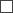 Projekta iesniegums finansējuma saņemšanai_________ lpp.2.Dzīvojamās mājas pārvaldīšanas līguma vai dokumenta, kas to aizstāj, kopija_________ lpp.3.Pārvaldnieka reģistrācijas apliecības kopija (juridiskām personām)_________ lpp.4.Dzīvokļu īpašnieku kopības normatīvajos aktos noteiktajā kārtībā pieņemts lēmums par dzīvojamās mājas energoefektivitātes pasākumu veikšanu un/vai mājai piesaistītā zemes gabala labiekārtošanu un/vai mājas atjaunošanai, nodrošinot pasūtītāja līdzfinansējumu_________ lpp.5.Izziņa, kuru izdevis Valsts ieņēmumu dienests ne agrāk, kā vienu mēnesi pirms līdzfinansējuma pieprasījuma iesniegšanas un kura apliecina, ka pārvaldniekam nav nodokļu parādu, tajā skaitā valsts sociālās apdrošināšanas obligāto iemaksu parādu_________ lpp.6.Uzņēmuma reģistra izziņa, kas apliecina, ka pārvaldniekam nav pasludināts maksātnespējas process un tā neatrodas likvidācijas stadijā (juridiskām personām)_________ lpp.7.Pārvaldnieka izsniegta izziņa par aprēķināto apsaimniekošanas maksu un komunālo pakalpojumu maksājumiem un iekasētajiem maksājumiem 12 mēnešos, sākot atskaites periodu divus mēnešus pirms pieteikuma iesniegšanas dienas_________ lpp.8.Iepirkuma procedūras dokumentu kopija saskaņā ar Publisko iepirkumu likumu vai dokumenti, kas pierāda projektā plānoto preču vai pakalpojumu cenu pamatotību un atbilstību tirgus cenai_________ lpp.1.Ēkas energoaudita un/vai tehniskās apsekošanas atzinums_________ lpp.2.Tukuma novada būvvaldē akceptēta būvniecības ieceres dokumentācija_________ lpp.1.Zemes robežu plāna kopija_________ lpp.2.Tukuma novada būvvaldē akceptēta būvniecības ieceres dokumentācija_________ lpp.3.Darbu veikšanas saskaņojums ar zemes gabala īpašnieku (ja zemes gabala īpašnieki nav dzīvojamās mājas dzīvokļu īpašnieki)_________ lpp.(amata nosaukums)(paraksts)(vārds, uzvārds)Vispārēja informācijaVispārēja informācijaVispārēja informācija1.Mājas kadastra apzīmējums2.Mājas adrese3.Mājas sērijas Nr.4.Mājas stāvu skaitsMājas stāvu skaits5.Mājas kopējā platībaMājas kopējā platība6.Mājas apkurināmā platībaMājas apkurināmā platība7.Siltumenerģijas patēriņš apkurei (MWh) iepriekšējā gadā8.Dzīvokļu īpašumu sadalījums:Dzīvokļu īpašumu sadalījums:atsevišķo īpašumu kopplatība, m2t.sk. dzīvokļu īpašumi, m2 / %nedzīvojamās telpas, m2 / %9.Esošā maksa par apsaimniekošanu (EUR/m2)10.Mājas uzkrāto līdzekļu apjoms uz iesnieguma iesniegšanas dienu (EUR)11.Iepriekš saņemtais finansējums no citiem finansēšanas avotiem  ir saņemts (aizpildīt 12.punktu)   nav saņemts12.Informācija par iepriekš saņemto līdzfinansējumu ES fondi (gads, aktivitāte, finansējuma apjoms)12.Informācija par iepriekš saņemto līdzfinansējumu Valsts (gads, aktivitāte, finansējuma apjoms)12.Informācija par iepriekš saņemto līdzfinansējumu Citi finanšu instrumenti (gads, aktivitāte, finansējuma apjoms)Informācija par zemesgabalu (mājai piesaistītā zemesgabala labiekārtošanas pasākumu gadījumā)Informācija par zemesgabalu (mājai piesaistītā zemesgabala labiekārtošanas pasākumu gadījumā)Informācija par zemesgabalu (mājai piesaistītā zemesgabala labiekārtošanas pasākumu gadījumā)13.Dzīvojamai mājai piesaistītā zeme, m2:t.sk. dzīvokļu īpašnieku īpašumā, m2pašvaldības īpašumāPlatība, m2: Zemes nomas līguma noslēgšanas datums:Zemes nomas līguma darbības laiks:citu īpašnieku īpašumā (uzrādīti atsevišķi katram īpašniekam)Platība, m2: Zemes nomas līguma noslēgšanas datums:Zemes nomas līguma darbības laiks:14.Projektā paredzētie darbi un apjomi15.Plānotais projekta realizācijas laiks16.Plānotais projekta finansējumsProjekta kopsumma, euro: t.sk. pašvaldības līdzfinansējums, euro:pašu finansējums, euro:(amata nosaukums)(paraksts)(vārds, uzvārds)